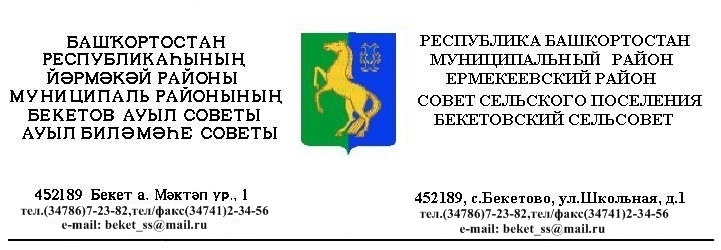 ҠАРАР                                                                     РЕШЕНИЕ«01 » март  2013 й.                        №  21.9                                  «01»  марта   2013 г.  ОБ УТВЕЖДЕНИИ ПОЛОЖЕНИЯ О ПОРЯДКЕ ПРЕДОСТАВЛЕНИЯ СЛУЖЕБНЫХ ЖИЛЫХ ПОМЕЩЕНИЙ МУНИЦИПАЛЬНОГО ЖИЛИЩНОГО ФОНДА СЕЛЬСКОГО ПОСЕЛЕНИЯ БЕКЕТОВСКИЙ  СЕЛЬСОВЕТ МУНИЦИПАЛЬНОГО РАЙОНА ЕРМЕКЕЕВСКИЙ РАЙОНРЕСПУБЛИКИ БАШКОРТОСТАНРуководствуясь статьей 14 Жилищного кодекса Российской Федерации, Постановлением Правительства Российской Федерации № 42 от 26 января 2006 года «Об утверждении Правил отнесения жилого помещения к специализированному жилищному фонду и типовых договоров найма специализированных жилых помещений», Устава сельского поселения Бекетовский сельсовет муниципального района Ермекеевский район Республики Башкортостан, сельского поселения Бекетовский сельсовет муниципального района Ермекеевский район Республики Башкортостан, решил:1. Утвердить Положение о порядке предоставления служебных жилых помещений муниципального жилищного фонда сельского поселения Бекетовский сельсовет муниципального района Ермекеевский район Республики Башкортостан,  согласно приложению N 1.3. Обнародовать настоящее решение на информационном стенде администрации сельского поселения Ермекеевский сельсовет и сайте администрации сельского поселения.4. Контроль за исполнением настоящего решения возложить на постоянную комиссию по бюджету ,налогам и  вопросам .(Гусарова И.Н.)    Глава сельского поселения     Бекетовский сельсовет                                       З.З.Исламова                                                                        Приложение № 1                                                                                                                                                                     к решению Совета сельского поселения                                                                        Бекетовский сельсовет                                                                        муниципального района Ермекеевский                                                                        район Республики Башкортостан                                                                        от 1 марта  2013 года № 21.9ПОЛОЖЕНИЕО ПОРЯДКЕ ПРЕДОСТАВЛЕНИЯ СЛУЖЕБНЫХ ЖИЛЫХ ПОМЕЩЕНИЙ МУНИЦИПАЛЬНОГО ЖИЛИЩНОГО ФОНДА СЕЛЬСКОГО ПОСЕЛЕНИЯ БЕКЕТОВСКИЙ  СЕЛЬСОВЕТ МУНИЦИПАЛЬНОГО РАЙОНА ЕРМЕКЕЕВСКИЙ РАЙОНРЕСПУБЛИКИ БАШКОРТОСТАН1. Общие положенияПоложение о порядке предоставления служебных жилых помещений муниципального жилищного фонда сельского поселения Бекетовский сельсовет муниципального района Ермекеевский район Республики Башкортостан (далее - Положение) разработано в соответствии с Жилищным кодексом Российской Федерации , Постановлением Правительства Российской Федерации № 42 от  «Об утверждении Правил отнесения жилого помещения к специализированному жилищному фонду и типовых договоров найма специализированных жилых помещений», Устава сельского поселения Бекетовский сельсовет муниципального района Ермекеевский район Республики Башкортостан с целью определения порядка предоставления отдельным категориям граждан во владение, пользование для временного проживания служебных жилых помещений муниципального жилищного фонда сельского поселения Бекетовский сельсовет муниципального района Ермекеевский район Республики Башкортостан (далее - служебные жилые помещения).1.1. Служебные жилые помещения предоставляются по договорам специализированного найма служебного жилого помещения отдельным категориям граждан в связи с характером их трудовых отношений с органами местного самоуправления, муниципальными  учреждениями, предприятием, в связи с прохождением службы, в связи с избранием на выборные должности в органы местного самоуправления.1.2. Служебные жилые помещения не подлежат отчуждению, обмену, передаче в поднаем, в аренду.1.3. Переустройство и перепланировка служебного жилого помещения не допускается.1.4. Организация эксплуатации служебных жилых помещений осуществляется в порядке, установленном Жилищным кодексом Российской Федерации и нормативно-правовыми актами органов местного самоуправления. 1.5. Использование жилого помещения в качестве служебного жилого помещения допускается только после отнесения такого помещения к специализированному жилищному фонду.Включение жилого помещения в специализированный жилищный фонд с отнесением к виду служебных жилых помещений и исключение жилого помещения из указанного фонда осуществляются на основании постановления главы сельского поселения Бекетовский  сельский Совет муниципального района Ермекеевский район Республики Башкортостан.1.6. Ведение реестра служебных жилых помещений осуществляет Комитет по управлению собственностью Министерства земельных и имущественных отношений Республики Башкортостан в Ермекеевском районе. 2. Перечень категорий граждан, которым предоставляютсяслужебные жилые помещения2.1. Служебные жилые помещения предоставляются следующим категориям граждан:а) муниципальным служащим муниципального района Ермекеевский район Республики Башкортостан;б) гражданам, осуществляющим свою деятельность в муниципальных образовательных учреждениях (учителям, воспитателям дошкольных учреждений, педагогам дополнительного образования, методистам);в) гражданам, осуществляющим свою деятельность в медицинских учреждениях района, г) гражданам, осуществляющим свою деятельность в муниципальных учреждениях культуры,д) работникам хозяйственно-технического обеспечения органов местного самоуправления, не являющимися муниципальными служащими;3. Порядок предоставления служебного жилого помещения3.1. Служебные жилые помещения предоставляются установленным категориям граждан по ходатайству руководителей организаций.Служебные жилые помещения предоставляются в порядке очередности, исходя из времени постановки на учет граждан, которым предоставляются служебные жилые помещения (далее - учет), кроме случая избрания на выборную должность в органы местного самоуправления.3.2. Ведение учета и подготовка предложений по предоставлению служебных жилых помещений осуществляется комиссией по предоставлению служебных жилых помещений и исключению служебного жилого помещения из специализированного жилищного фонда (далее – комиссия), утвержденной постановлением главы сельского поселения.Основание принятия на учет - личное заявление на имя председателя жилищной комиссии по предоставлению служебных жилых помещений и исключению служебного жилого помещения из специализированного жилищного фонда, и иные необходимые документы в соответствии с законодательством.Представители организаций, учреждений подают в Комиссию следующие документы:- ходатайство руководителя организации, учреждения о предоставлении служебного жилого помещения на имя председателя Комиссии;- копию трудовой книжки.3.3. Граждане снимаются с учета в случае:а) утраты оснований, дающих им право на получение служебного жилого помещения;б) выявления в предоставленных документах сведений, не соответствующих действительности и послуживших основанием принятия на учет;в) увольнения со службы, прекращения трудовых отношений или перевода с должности, дающей право на получение служебного жилого помещения;г) отказа гражданина от получения служебного жилого помещения.3.4. Снятие с учета граждан, нуждающихся в получении служебного жилого помещения, осуществляется на основании решения комиссии по предоставлению служебных жилых помещений и исключению служебного жилого помещения из специализированного жилищного фонда, после предоставления гражданину служебного жилого помещения либо по основаниям, перечисленным в п. 3.3 настоящего Положения.3.5. Секретарь комиссии по предоставлению служебных жилых помещений и исключению служебного жилого помещения из специализированного жилищного фонда в течение 30 дней со дня регистрации письменного обращения осуществляет подготовку документов по предоставлению служебных жилых помещений на рассмотрение Комиссии.3.6. Решение о предоставлении служебного жилого помещения принимается по результатам рассмотрения Комиссии постановлением главы сельского поселения. В течение 10 дней организации направляется документ, подтверждающий принятое решение, либо мотивированный отказ о предоставлении служебного жилого помещения. Решение об отказе может быть обжаловано в установленном порядке.3.7. Управляющий делами сельского поселения от имени сельского поселения Бекетовский сельсовет муниципального района Ермекеевский район заключает с гражданином договор найма специализированного жилого помещения на основании постановления о предоставлении жилья.3.8. В связи со служебной необходимостью служебные жилые помещения могут предоставляться вне очереди.4. Пользование служебным жилым помещением4.1. Договор найма специализированного жилого помещения на служебное жилое помещение заключается в письменной форме. По договору найма специализированного жилого помещения служебное жилое помещение передается гражданину во владение и пользование для временного проживания в нем.4.2. В договоре найма специализированного жилого помещения указываются все члены семьи нанимателя.4.3. Права, обязанности нанимателя по пользованию служебным жилым помещением регулируются договором найма специализированного жилого помещения.4.4. Прекращение трудовых отношений либо пребывания на выборной должности является основанием прекращения договора найма служебного жилого помещения.Работодатель в течение 10 дней с момента увольнения работника обязан уведомить об этом администрацию сельского поселения. 4.5. В случае прекращения или расторжения договоров найма специализированных жилых помещений граждане должны освободить служебные жилые помещения, которые они занимали по данным договорам, в течение месяца после получения уведомления.В случае отказа освободить служебные жилые помещения граждане подлежат выселению в судебном порядке без предоставления других жилых помещений, за исключением случаев, предусмотренных действующим жилищным законодательством.5. Исключение служебного жилого помещенияиз специализированного жилищного фонда5.1. По ходатайству организации и решению Комиссии служебные жилые помещения могут быть исключены из реестра специализированного жилищного фонда сельского поселения Бекетовский сельсовет постановлением главы сельского поселения в отношении граждан, имеющих непрерывный трудовой стаж работы 10 и более лет в организации, по ходатайству которой было предоставлено служебное жилое помещение, и проживших в данном служебном помещении не менее 5 лет.По результатам рассмотрения Комиссией выносится решение об удовлетворении ходатайства или об отказе в предоставлении служебного жилого помещения.